МУНИЦИПАЛЬНОЕ КАЗЕННОЕ ОБЩЕОБРАЗОВАТЕЛЬНОЕ УЧРЕЖДЕНИЕ «ДИБГАШИНСКАЯ СРЕДНЯЯ ОБЩЕОБРАЗОВАТЕЛЬНАЯ ШКОЛА  имени  С. Рабаданова»с. ДИБГАШИ ДАХАДАЕВСКОГО  РАЙОНА РЕСПУБЛИКИ ДАГЕСТАН368581 с. Дибгаши. эл. почта: aminat 323@mail.ru тел. 8909-483-20-94ОГРН 1020500942802 ИНН/КПП 051101001 / 0511003450Портфолио школы     Школа в нашем селе была открыта в 1928-1929гг. Первыми учителями были даргинский поэт из с. Чумли   Муртазалиев Адам, кумык Сулейман, дибгашинцы Джалилов Омар, Разаков Навруз, Даитов Багомед,Магомедов Рабадан,Арсланов Бахмуд,Рабаданов Мухтар,Омарова Хамисаба,Маммаев Гаджи,кищинец Сулейманов Хасбан и другие.
Школа до 1962 года располагалась в частном доме.  В 1962 году была построена новая школа на средства колхоза.  В 1974 году была построена школа с паровым отоплением.  Число учащихся увеличивалось из года в год, в 1959 году насчитывалось 107.
В 1967-1968 г. Дибгашинская восьмилетняя школа была преобразована в среднюю. В начале 80-ых годов число учащихся перевалило за 300.
Сейчас в школе учатся 86  учащихся, они занимаются в новой типовой школе. Их учат около  20 учителей.
В нашей школе работали более 20-ти русских учителей. Дибгашинцы помнят их поименно.
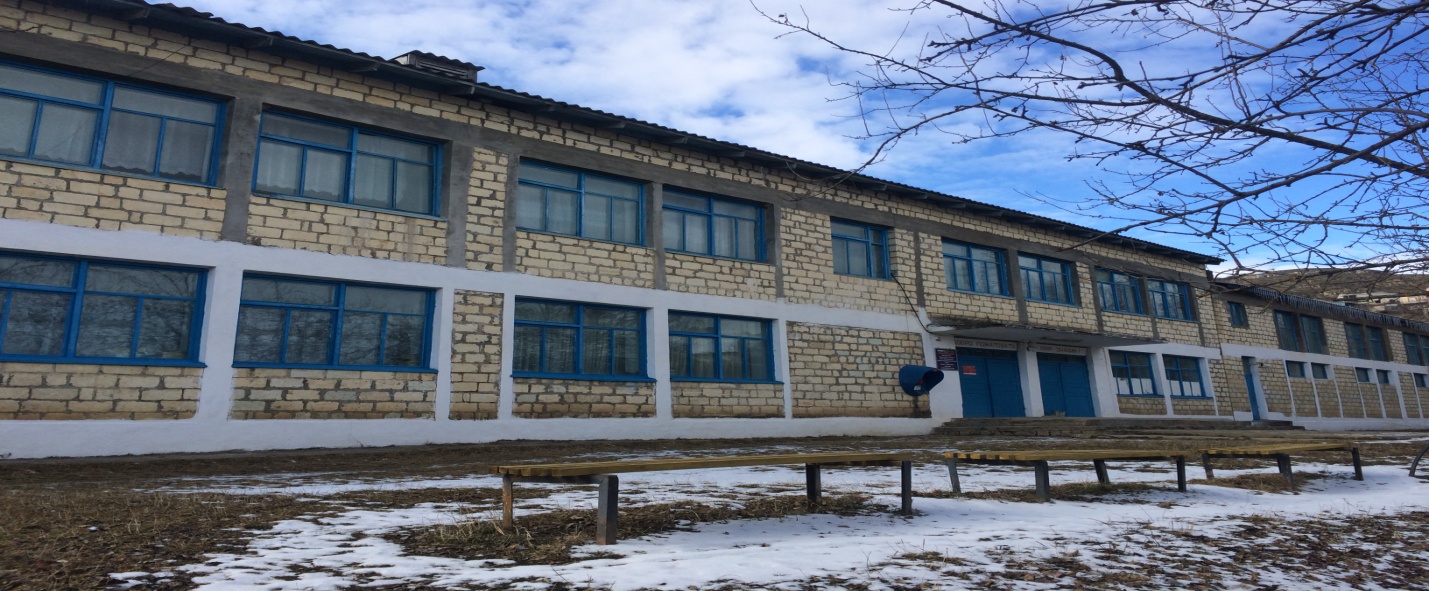 Учителя:  Магомедов М-З., Чупанова П. И., Маммаева М. Г.,Ибрагимова Б. С.,.Арсланбекова Х. Т, Амирханов К. М., Ибрагимов Г. Г.,Хасбулатов А. Х., Маммаева А. А. Магомедова И.М, Кадиева М. М. Омарова У. Д..Магомедов М-Ш., Алиева П. С., Кадиева П. К. ,Магомедова Р. Г., Гаджиалиева А., Булатова Э. Р, Ибрагимов К. М., Ибрагимова А. М. Омарова П. Г. Арсланбекова М. Т. С 2008 года директором школы работает Магомедов Магомедзагир  МагомедовичЗам. директора по УВР – Чупанова  Патимат ИбрагимовнаЗам. директора по ВР – Маммаева Муъминат Гаджиевна  Выпускники нашей школы учатся в Медицинской академии, в Дагестанских университетах, в военных училищах и   в различных филиалах высших учебных заведений России. МКОУ "Дибгашинская  СОШ имени С. Рабаданова»-  одна из школ внедряющих инновационные образовательные программы, в рамках приоритетного национального проекта «Новая школа России». Педагогический коллектив состоит из 22 педагога- с высшим образованием 17 человек, со средним специальным образованием 5 человек Звание почетного работника общего образования РФ с 2010.12 года имеет два педагога – учитель  истории и обществознания  Магомедов Магомелзагир Магомедович и  учитель родного языка и литературы – Ибрагимов Гаджи Гаджиевич Из 22 педагогических работника высшую квалификационную категорию имеют 11  человек, первую квалификационную категорию имеют 6  учителей  и соответствие занимаемой должности _5_ педагогов. За последние пять лет 2 выпускника школы удостоены наград Серебряная медаль и Золотая медаль «За особые успехи в учении». Это: Магомедова Маисат  Расуловна и Багомедов Магомед Алиевич.Внеклассная работа включает в себя активное и успешное участие школьников в спортивно-массовых и различного уровня конкурсных мероприятиях. МКОУ "Дибгашинская СОШ." участвовало в муниципальных 24 конкурсах, где заняла в 11 конкурсах различные призовые места. На районных предметных олимпиадах наши учащиеся заняли 11 призовых мест: 10	Ибрагимов 	история Д	2	10                                 Магомед11	Сулейманов	физика	2	9                                    Магомед	Директор школы ________________/М. М. Магомедов/№ Ф.И.О. учащихся Предмет Занятое место Класс 1 Абакаров Абдулла Математика 1 10 2 ГаджиалиеваДиана история 1 8 3 Маммаев Амирбекистория 3 11 4 ГасановаЗазаэкология 18 5 Маммаев Амирбек физика1 11 6 Абакаров АбдуллаИнформатика 1 10 7 Мустапаев Иса Информатика 3 118 АлиевАбдулла ОБЖ2 119 Маммаев Амирбек История Дагестана3 11 